Western Australia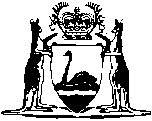 Stock Diseases Act 1895		This Act was repealed by the Stock Diseases (Regulation) Act 1968 s. 5 (No. 66 of 1968) as at 1 Aug 1970 (see s. 2 and Gazette 24 Jun 1970 p. 1783).		There are no Word versions of this Act, only PDFs in the Reprinted Acts database are available.